AREA III MEETING AGENDA DAY 1 -July 31st CALL TO ORDER – 1:18 pm Bonnie Beard *Introduction of Executive BoardINVOCATION – Bonnie BeardGreetings from Area3 State Officer- Craig Sickmen***VATAT MEETING   *** Jessica ReevesEnrollment 224 members as of today! Encouraged teachers to pay their dues if they are not at conferenceKenneth Hughes 2010 plan- new from VATAT LaQuinta was sold (Windham) but the relationship with FFA is still going to cont.VATAT Visa Credit Card AvailableScholarships for VATAT children and other professional awards available to membersThursday Night- Steak Dinner, Children Welcome (Activities)PAC fund- $ collected is split in half for use to support ag teachers/FFA in Austin (Barney); Crisis $ is used for VATAT member/family member who finds themselves in crisis to send a monetary contributionIntroduction of current board members (B.Beard, E. Jenschke, T. Lenz, C. Reece, D. Reaves, M. Resendez, J. Reeves, S. Lucas) Danny Reaves- moved to make VATAT board positions at large, Kevin Packman 2nd … passedOpened for nominations: Danny Reaves (moved/second) Erynne Jenschke (moved/second) Traylor Lenz (moved/second)VATAT Planning Committee – David Laird		Two VATAT members elected to participate: 			Jaycee Thompson- JB Hessler College and Career Academy			Ryan Cummings- Benjamin O’DavisRecommendations:  NONE***INTERMISSION TEXAS PORK PRODUCERS ASSOCIATION***Awarded: 5 years, 10 years, 15 years ***AREA MEETING-   ♦ MINUTES MID WINTER-  moved Josh Vodehnal/ 2nd John Ford -accepted♦ TREASURER’S REPORT/PROPOSED BUDGET 2018-2019- David Laird*available on Area Website* moved Jessica Reeves/ Ryan Cummings - accepted♦ BENEVOLENT FUND – (explanation) David Laird♦ INTRODUCTION OF NEW TEACHERS/TEACHER CHANGES *** Foundation Remarks***♦ STATE CDE REPORT– Traylor Lenz, Jessica Reeves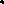 CDE RECOMMENDATIONS –Milk Quality Natural and Imitation – products be presented in natural stateLand, Range, Homesite- Area host contest at Tarleton - John Moved, Becky Brummond 2nd  (passed)John Ford- moved to no longer dresscode at Area CDE’s/ G. Ubonovskye 2nd (passed)Ashlee Laird- Vet Tech CDE moved to relocate contest to Blinn in Brenham or Lonestar Tomball hosted by Dr. Joe Mask, Josh Vohdenal 2nd . Discussion  Nicole Brown moved to refer to committee/ received 2nd.  (failed) Danny Reaves amended to include PV AMU/ 2nd Aundra Collins.  Nicki Reed moved to amend the position by striking out Blinn, Lonestar, PVAMU Dr. Joe Mask and insert moved to a new location under new direction/ 2nd. Nikki Reed moved to refer to a committee chaired by Jessica Reeves, and Traylor Lenz with the Power to Act and report to midwinter. (passed)Kori Adams- moved to relocated Area Floriculture contest to Texas A&M Benz School, 2nd. Discussion (passed)Livestock, Poultry, Meats, Ento, (wool) at A&M, Floriculture Benz, Milk and Nursery/Landscape @ CS (John Ford moved/ Josh Vohdenal 2nd) (passed)Awards – Summer Thomas moved to have CDE awards at Area Convention, 2nd.Discussion (passed)♦ STATE LDE REPORT– Josh Vohdenal, Rachel PackmanJosh- discussed Area LDE location and dateOptions: 1. @ Paetow starting at 12 pm Nov 14th2. @ Paetow traditional schedule Nov 17th 3. Nov. 19th (during Thanksgiving week) Jessica Reaves moved to accept Option 1, second by Ashlee Laird.  (passed)Jessica moved to pay judges outside of Area 3 $50 to judge/ 2nd. (passed)o LDE RECOMMENDATIONS  John Ford- Skills Team Questions Remove ThemNikki Reed- To revisit the decision to allow Sam Houston to dictate provider-ship Aundra Collins- Standards for judging LDE’s to me fair across the board♦ SCHOLARSHIP COMMITTEE REPORT– Stacy Hagaman -moved, Glen HughesOld Area 3 received 14 scholarships at the state levelEa. Area supplies 25 applicants, they would like to keep it at 25 for the 12 areas.Past- each area 8 scholarships, Suggestion – 5-6 scholarships per areaEnsure that you put ALL student’s activities, be diligent in filling out the applicationRECOMMENDATIONS – Area still wants 8 scholarships per areaNew Committee Member: Nikki Reed(64), Becky Brummond(17), Heather Jackson(44) – Nikki Reed is elected(moved to close)		@ MidWinter Scholarship Committee will announce check .		Glenn Hughes moved/2nd to award 5 $1000 scholarship (passed)♦ ANIMAL INDUSTRY (Mjr Stockshows) REPORT/ RECOMMENDATIONS – Craig Ketler, Micheal Poe 		Quality Counts has been revamped so kids will need to re-do it	Major Stock shows have shifted dates, pay attention to dates at Stock Show UpdatesO RECOMMENDATIONS – San Antonio work on line for guilt show/entry Speaking Contest- align with each other based on categories, times, etc.Houston to allow breeding beef/scramble entries to come together♦ AREA MID WINTER PLANNING COMMITTEE- Rachel Packman, Abbie Bozartho SUGGESTIONS – January 11th Location: ??? (TSTC in Richmond)♦ STATE AG MECH COMM REPORT- Michael Watson, Danny ReavesSkill Area for Ag Mech- Greenhouse Production, Environmental Res. - Air and Water Handling, Electrical - AC Wiring, Structural- Concrete Construction 			April 16th Area, May 3rd State     	o RECOMMENDATIONS – ♦ STATE TRACTOR TECH COMM REPORT- Danny Reaves	CD available for new teachers that want to get started with a team	Area 3 – Jan 25th at SHSU	@Houston the State Competition there will be 10 tractors that advance	Tractor: New Holland 4.75 with a Cab 4 wheel drive, no front end loaderNominations: Kevin Packman (21)(46), Michael Watson(21)(42), Danny Reaves(51)- Danny Reaves Elected as Member, Kevin Packman AlternateRECOMMENDATIONS- STATE HORTICULTURE REPORT – Kori Adams, Kristyn LoomisN/L ? 152 incorrect answerFloriculture add something in K/C  for recommendation to provider, remove stargazer lily, references will be posted after finalizationo RECOMMENDATIONS- ♦ STATE AWARDS & DEGREE CHECK – Vanessa Collier, Jessica Lamberto RECOMMENDATIONS – National Chapter Awards Score need some consistency; Golden Horizon more separation between teacher department numbers, update to include Ag Science♦ TEXAS FFA RODEO REPORT- Chris and Stephanie Jones	Grateful for attendance and participationo RECOMMENDATIONS ♦ WILDLIFE COMMITTEE REPORT– Jessica Reeves, Traylor Lenz	Area Contest is moving due to state contest being in our region, looking into TX A&M Kingsville, J & B Harrison Foundation Needville- trying to prepare property to make a location to host practice for Wildlife and Range, etc. 	Waiting on Date of Contest (April 4th?) Thursday o RECOMMENDATIONS – ♦ STATE AGRISCIENCE FAIR COMMITTEE – Jacob Price, Kaci Marchant	National Results Friday for who gets to compete…	Registration fee from $50 to $60 (teams, only one plaque available, adding additional plaque)	Addressing check-in problem, by relocating to other end of facility	Times will posted and announced better	Issues with boards being out of compliance, email will be sent out prior to contest regarding rules, boards will be checked night before so they are able to notify teachers to make corrections, Rule Check off Card at each board will be available	Submissions on AET vs. Judging Card had some issues, looking to correcto RECOMMENDATIONS- Area Recommendation: (B. Brummond) Would like to host an Area Ag Science Contest at Area Speaking/Convention…B.Brummond moved to host optional Area Ag Science Contest (non qualifying ) along with public speaking contest. R. Hill 2nd. (Passed)♦ STATE SPEAKING DEVELOPMENT EVENT COMMITTEE – Nikki Reed, Dean Fuchs			12 Areas- State will look at starting an hour earlier on Monday			Concerns with repeat Judge, oversight by state, should not be an issue again	JR/SR Rubric is on the same form-they will differentiate score sheets, and they will add a line for deductionsThey are adding an Abstract for the manuscript, judges will only be given Abstract only at state4 Separate documents will be uploaded (Abstract, Manuscript, References, Statement of Originality) (June 1st upload date, June 2-15 late window…after that you are disqualified)Extempt- issues with writing/practice areaTime Issues will be correctedo RECOMMENDATIONS – ♦ COURTESY CORP REPRESENTATIVE REPORT – Becky BrummondSTATE FFA CONVENTION/HOUSING REPRESENATIVE REPORT- Heather Davis, Cassie Morrison, Rachel Packman27 mins the block was sold out…with 500 unused roomsPre-booking takes away room from HousingBlock- cheaper rate, FFA receives rebateSolutions: looking to eliminate multiple access to the block from one chapter, each chapter will get a single access code to reserve your housing Moving start time and cancellation time NEW BUSINESS  GREETINGS AS AVAILABLE 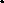 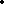 Area ACT (Ag Consortium) Liaison-  Vannessa Collier (26), Patricia Brown(32)			Patricia Brown is Elected. Josh Vohdenhal moved to cease/2nd National FFA – New Website Update, Proposing to Increase dues $7-$9 (affiliation $.50) 2019-20 